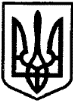 УКРАЇНАКАЛУСЬКА  МІСЬКА  РАДАП Е Р Е Л І Крішень, розглянутих на сорок другій сесії Калуської міської ради восьмого демократичного скликання30 березня 2023 року	№№ппНазва рішенняДата№№ рішеньПро припинення комунального підприємства Державна студія «Калуське міське телебачення» в результаті ліквідації30.03.20231998Про виділення коштів благодійним організаціям у 2023 році.«»1999Про затвердження програми підтримки діяльності Калуського районного відділу філії Державної установи «Центр пробації» в Івано-Франківській області в Калуській міській територіальній громаді на 2023-2025 роки«»2000Про внесення змін до Програми розвитку та фінансової підтримки комунального некомерційного підприємства «Калуська міська лікарня Калуської міської ради»  на 2022-2024 роки«»2001Про внесення змін до Програми фінансової підтримки спорту вищих досягнень та громадських спортивних організацій Калуської міської територіальної громади на період 2023-2025 роки«»2002Про роботу управління економічного розвитку міста Калуської міської ради«»2003Про затвердження нової редакції Положення управління економічного розвитку міста  Калуської міської ради30.03.20232004Про внесення змін до Програми пасажирського автотранспорту Калуської міської територіальної громади на  2022-2023 роки«»2005Про внесення змін до Програми фінансової підтримки комунального некомерційного підприємства «Калуський муніципальний ринок»«»2006Про внесення змін  до рішення міської ради  від 24.11.2022 № 1721 «Про план підготовки проектів регуляторних актів на 2023 рік»«»2007Про створення індустріального парку «Галіція»«»2008Про приєднання до Європейської ініціативи «Угода мерів щодо Клімату та Енергії»«»2009Про надання одноразових грошових допомог на лікування онкологічних хворих«»2010Про надання одноразових грошових допомог дітям, хворим на цукровий діабет«»2011Про скасування рішеньКалуської міської ради«»2012Про Положення про управління соціального захисту населення Калуської міської ради«»2013Про внесення змін до Програми охорони навколишнього природного середовища Калуської міської територіальної громади на 2023-2025 роки«»2014Про внесення змін до “Програми проведення заходів територіальної оборони, формування підрозділу та  штабу району територіальної оборонина 2023 рік»«»2015Про внесення змін до “Цільової програми фінансування заходів з мобілізаційної підготовки Калуської міської територіальної громади на  2021-2025 роки»«»2016Про надання дозволу на спеціальне використання природних ресурсіву межах території природно-заповідного фонду загально зоологічного заказника місцевого значення «Чорний ліс» в Івано-Франківській області на 2023 рік«»2017Про внесення змін  до Програми капітального ремонту житлового фонду  Калуської територіальної громади на 2021-2023 роки30.03.20232018Про  затвердження Програми стимулювання створення та підтримки об’єднань співвласників багатоквартирних будинків (ОСББ) в Калуській територіальній громаді на 2023-2025 роки(нова редакція)«»2019Про внесення змін до бюджету Калуської міської територіальної громади на 2023 рік  (код бюджету 0953100000)»«»2020Про цільове використання комунального майна, що знаходиться на території Калуської міської територіальної громади«»2021Про укладення мирової угоди у справі № 345/1042/23 «»2022Про скасування рішення міської ради від 26.01.2023 № 1883, про внесення змін до генерального плану с. Мостище  Калуського районуІвано-Франківської області«»2023Про відмову у наданні дозволу на розроблення проекту детального планування території для будівництва будівель ринкової інфраструктури в районі вул. Ринкова та вул. Хіміків в м. Калуші.«»2024Про розгляд звернень громадян щодо затвердження технічних документацій  із землеустрою щодо встановлення (відновлення) меж земельних ділянок в натурі (на місцевості) у власність для ведення особистого селянського господарства«»2025Про розгляд звернень громадян щодозатвердження технічних документацій ізземлеустрою щодо встановлення (відновлення) меж земельних ділянокв натурі (на місцевості) для ведення товарного сільськогосподарського виробництва«»2026Про розгляд звернень громадян щодо затвердження документацій із землеустрою30.03.20232027Про затвердження  протоколів узгоджувальної комісії по вирішенню земельних спорів від 21.10.2022 року №7, від 28.10.2022 року №8, від 03.11.2022 року №9, від 04.11.2022 року №10, від 09.12.2022 року №11«»2028Про відмову у затвердженні технічної документації із землеустрою щодо встановлення (відновлення) меж земельної ділянки в натурі (на місцевості) у власність для ведення особистого селянського господарства гр.Бедрій С.П.» (площа 0,13799, с. Вістова)«»2029Про відмову у затвердженні проекту землеустрою щодо відведення земельної ділянки у власність для гаражного будівництва гр.Бринзі Я.І.» (площа 0,0024 га, вул. Хіміків)«»2030Про продовження (поновлення) договорів оренди земельних ділянок суб’єктам підприємницької діяльності» ((ТОВ «ФОЛДЕР», АТ «СЕГЕЖА ОРІАНА УКРАЇНА», ТОВ «КАЛУШСЬКИЙ ТРУБНИЙ ЗАВОД», гр. Дуняк В. М., ФОП Шищак Г.С., гр.Гелемей О.І., ФОП Сметанніков А.Я., ФОП Каліцун М.С., ФОП Кравчук Р.М., ФОП Лазоришин С.В).«»2031Про продовження (поновлення) договору оренди земельної ділянки гр. Василів С.І. (площа 0,0380 га, вул. Писарська, 27а, м. Калуш для сінокосіння)«»2032Про укладення мирової угоди з МПП «БУРАН»«»2033Про продовження (поновлення) договору оренди земельної ділянкигр. Горбатіковій О. І.«»2034Про заміну сторони орендодавця в договорі оренди землі ТОВ «ПРО-МАЙСТЕР»«»2035Про надання в оренду земельної ділянки ФОП Ходаку Т.В.» (площа 0,1358 га, вул. Підвальна, 2, м. Калуш)«»2036Про припинення договору оренди землі, надання в оренду земельної ділянки гр. Скобальській В.В. та Скобальському В.М.» (площа 0,0223 га, вул. Каракая, 28-б, м. Калуш)«»2037Про внесення змін в рішення Калуської міської ради від 26.08.2021 № 776 (вул. Б.Хмельницького, 86, м.Калуш, 3,6241 га)30.03.20232038Про продаж земельної ділянки несільськогосподарського призначення гр. Петріву Б.В.» (площа 0,0122 га, вул. Хіміків, м. Калуш)«»2039Про припинення договору оренди землі, затвердження технічної документації із землеустрою щодо поділу земельної ділянки та надання в оренду земельних ділянок ПП «МЕЗОН-ЕКОЛОЖІ» (площа 1,4311 га та площа 0,4183 га, вул. Шевченка, 101А, с. Вістова)«»2040Про відмову у наданні в оренду земельної ділянки АТ «ОРІАНА» (площа 7,1707 га, за межами с. Кропивник)«»2041Про затвердження технічної документації з нормативної грошової оцінки та затвердження проекту землеустрою щодо відведення та надання в оренду земельної ділянки (площа 9,0000 га, за межами с.Кропивник)«»2042Про затвердження проекту землеустрою щодо відведення та надання в оренду земельної ділянки ТОВ «СЕМАРГЛА» (площа 2,0844га, район вул. Промислова)«»2043Про затвердження проекту землеустрою щодо відведення та надання в оренду земельної ділянки ТОВ «АКВАІЗОЛ» (площа 0,4198 га, вул.Литвина, м. Калуш)«»2044Про розроблення проекту землеустрою щодо встановлення меж села Мостище Калуської міської територіальної громади«»2045Про проведення інвентаризації земельних ділянок під кладовищами, що знаходяться на території села Голинь Калуської міської територіальної громади» (площа 2,1376га, площа 1,5196, площа 0,8260 га)«»2046Про затвердження технічної документації із землеустрою щодо проведення нормативної грошової оцінки земель села Пійло, Калуського району, Івано-Франківської області30.03.20232047Про затвердження технічної документації із землеустрою щодо проведення нормативної грошової оцінки земель села Довге-Калуське, Калуського району, Івано-Франківської області«»2048Про затвердження технічної документації із землеустрою щодо проведення нормативної грошової оцінки земель села Ріп’янка, Калуського району, Івано-Франківської області«»2049Про затвердження технічної документації із землеустрою щодо проведення нормативної грошової оцінки земель села Мислів, Калуського району, Івано-Франківської області«»2050Про затвердження технічної документації із землеустрою щодо проведення нормативної грошової оцінки земель села Яворівка, Калуського району, Івано-Франківської області«»2051Про затвердження технічної документації із землеустрою щодо інвентаризації земель сільськогосподарського призначення та надання в оренду земельних ділянок ТОВ «ҐУДВЕЛЛІ УКРАЇНА» (за межами с.Копанки, загальна площа 23,9975га)«»2052Про затвердження технічної документації із землеустрою щодо інвентаризації земель сільськогосподарського призначення та надання в оренду земельних ділянок ТОВ «ҐУДВЕЛЛІ УКРАЇНА» (за межами с.Мостище, загальна площа 7,3923 га)«»2053Про затвердження проекту землеустрою щодо відведення та надання в оренду земельної ділянки ТОВ «ВВТ АВТО» (площа 0,8056 га, вул. Литвина, 30-Г, м. Калуш«»2054Про затвердження проекту землеустрою щодо відведення та надання в постійне користування земельної ділянки ОСББ «ЗАХІДНЕ» (площа 0,0687 га, пр. Л. Українки, м. Калуш)«»2055Про припинення договору оренди землі, затвердження проекту землеустрою щодо відведення земельної ділянки цільове призначення якої змінюється та надання земельної ділянки в постійне користування ОСББ «ТИХОГО 8А» (площа 0,1283 га, вул. О. Тихого, 8-А, м. Калуш)30.03.20232056Про затвердження проекту землеустрою щодо відведення земельноїділянки,цільове призначення якої змінюється гр. Возняк О.Д.» (площа 0,2197 га, вул. С. Бандери, 19, м. Калуш)«»2057Про затвердження проекту землеустрою щодо відведення та надання в оренду земельної ділянки гр. Хімчинському В. М.» (площа 0,0970 га, вул. Каракая, 36-Б, м. Калуш«»2058Про надання дозволу на розроблення проекту землеустрою цільове призначення якої змінюється в оренду гр. Борачок Н.Б.» (площа 0,1137 га, вул. Б. Дяченків, м. Калуш)«»2059Про надання дозволу на виготовлення технічної документації із землеустрою щодо поділу земельної ділянки гр. Дзундзі В.С.» (площа 6,1046 га, вул. Л.Українки, 32, за межами с. Студінка)«»2060Про надання дозволу на виготовлення технічної документації із землеустрою щодо об’єднання земельних ділянок комунальної власності ТОВ «ГЛОБУС ІСТЕЙТ» (площа 0,2689 га та площа 0,0145 га, вул. Б.Хмельницького, 73, м. Калуш)«»2061Про надання дозволу на розроблення проекту землеустрою щодо відведення земельної ділянки цільове призначення якої змінюється ОСББ «БІЛАСА І ДАНИЛИШИНА 11» (площа 0,3600 га, вул. Б. і Данилишина, 11)«»2062Про надання дозволів на проведення експертних грошових оцінок земельних ділянок несільськогосподарського призначення ФОП Гушпіт О.О., ФОП Луговому Я. Л., ФОП Паньку М. Т.«»2063Про надання дозволу на розроблення проекту землеустрою щодо відведення земельної ділянки в оренду гр. Сивому М.М.» (площа 0,2000 га, вул. Гірника, 1, м. Калуш)30.03.20232064Про надання в оренду земельної ділянки гр. Шийко І.М.» (площа 0,1501га, вул.Богомольця, 20, м.Калуш, для городництва)«»2065Про припинення договору оренди землі та надання в оренду земельної ділянки гр. Прокопів А.В.» (площа 0,0301 га, вул.Гулака, 11, м.Калуш, для городництва)«»2066Про надання дозволів громадянам на виготовлення документацій із землеустрою для ведення городництва в оренду«»2067Про розгляд звернень громадян щодо надання дозволів на розроблення документацій із землеустрою»«»2068